Ogłoszenie o wszczęciu procedury niekonkurencyjnej prowadzonej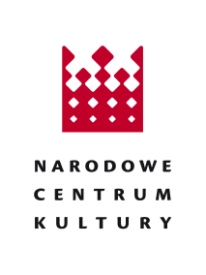 na podstawie art. 11 ust. 5 pkt 2 ustawy z dnia 11 września 2019 r. – Prawo zamówień publicznych (Dz.U. 2023 poz. 1605) oraz na podstawie 
§ 2 ust. 3 pkt. 3  Regulaminu udzielania zamówień z zakresu działalności kulturalnejZamawiający: Narodowe Centrum KulturyAdres: ul. Płocka 13, 01–231 WarszawaTryb udzielenia zamówienia: niekonkurencyjnyPodstawa prawna: art. 11 ust. 5 pkt 2 ustawy z dnia 11 stycznia 2019 roku Prawo zamówień publicznych (Dz.U. 2023 poz. 1605) oraz § 2 ust. 3 pkt. 3 Regulaminu udzielania zamówień z zakresu działalności kulturalnej. Zamówienie w związku z usługą z zakresu działalności kulturalnej związanej z edukacją kulturalną.Data wszczęcia postępowania: 16.07.2024 r.Nazwa przedmiotu zamówienia: Kompleksowa realizacja wydarzenia pn. „Narodowe Czytanie. Kordian. Juliusz Słowacki” w dniu 07.09.2024 r. w Ogrodzie Saskim                         w WarszawieOpis przedmiotu zamówienia: kompleksowa organizacja wydarzenia pn. „Narodowe Czytanie. Kordian. Juliusz Słowacki” w Warszawie w dniu 07.09.2024 r., w tym: stworzenie wstępnej koncepcji wydarzenia, opracowanie scenariusza, wybór i zaangażowanie artystów; zaprojektowanie, wykonanie, montaż i demontaż scenografii i sceny; produkcja wydarzenia przy współpracy z NCK i Kancelarią Prezydenta RP. Wykonawca powinien przedstawić dwa warianty koncepcji wydarzenia wraz z ich organizacją w przestrzeni publicznej, w Ogrodzie Saskim w Warszawie.Czas trwania zamówienia lub termin wykonania: 07.09.2024 r.Data zamieszczenia ogłoszenia: 17.07.2024 r.        Zastępca Dyrektora Narodowego Centrum Kultury     Elżbieta Milwiw-Baron